Name:__________________________  Hour:   _______Chapter 1 Notes :  What is Marketing, the Marketing Functions and Utilities1. What is Marketing? 2. What is the difference between a product and a service?3. Which is tangible?  A product or service?4. Which is intangible?  A product or service?5.  For each of the 7 marketing functions, in your own words,  explain what that function means.SellingPricingProduct/service ManagementMarketing Information ManagementFinancing       6.  Distribution PromotionWhat does “utility” mean in business/economic terms?7.  For each of the 5 economic utilities, explain in your own words, what they mean:1.   Form Utility2.  Place Utility3.  Time Utility4.  Possession5.  Information8.  Brainstorm a list of at least 5 products that students/and or staff at BAHS would want to buy at the school and use on a daily or weekly basis. Answer the following questions using the example we used in the class discussion:Form utility:  What raw materials went into the making of this product?Place utility:  Where would you place this product so your customers would have access to purchasing it?Time utility:  When would be the best time of day to sell this product?  The best time of year?Possession utility:  How would students and/or staff pay for this product?Information utility:  How would you get info about this product to your potential customers?Why study marketing?Understanding Business - you must understand how a business works in order to apply marketing practices in our free enterprise society.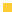 Learning Interpersonal Skills – you must learn the techniques and principles of human relations in order to deal with supervisors,           co-workers, customers, and friends.Perfecting Communications Skills – Good written and spoken communications are necessary in the job market